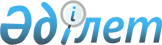 Теректі аудандық мәслихатының 2020 жылғы 28 желтоқсандағы № 48-14 "2021-2023 жылдарға арналған Теректі ауданының Долин ауылдық округінің бюджеті туралы" шешіміне өзгерістер енгізу туралыБатыс Қазақстан облысы Теректі аудандық мәслихатының 2021 жылғы 27 сәуірдегі № 5-6 шешімі. Батыс Қазақстан облысының Әділет департаментінде 2021 жылғы 28 сәуірде № 7087 болып тіркелді
      Қазақстан Республикасының 2008 жылғы 4 желтоқсандағы Бюджет кодексіне және Қазақстан Республикасының 2001 жылғы 23 қаңтардағы "Қазақстан Республикасындағы жергілікті мемлекеттік басқару және өзін-өзі басқару туралы" Заңына сәйкес Теректі аудандық мәслихат ШЕШІМ ҚАБЫЛДАДЫ:
      1. Теректі аудандық мәслихатының 2020 жылғы 28 желтоқсандағы № 48-14 "2021-2023 жылдарға арналған Теректі ауданының Долин ауылдық округінің бюджеті туралы" (Нормативтік құқықтық актілерді мемлекеттік тіркеу тізілімінде № 6710 тіркелген) шешіміне келесі өзгерістер енгізілсін:
      1- тармақ келесі редакцияда жазылсын:
      "1. 2021-2023 жылдарға арналған Теректі ауданының Долин ауылдық округінің бюджеті тиісінше 1, 2 және 3-қосымшаларына сәйкес, оның ішінде 2021 жылға арналған бюджеті келесі көлемдерде бекітілсін:
      1) кірістер – 39 108 мың теңге;
      салықтық түсімдер – 2 400 мың теңге;
      салықтық емес түсімдер – 0 теңге;
      негізгі капиталды сатудан түсетін түсімдер – 0 теңге;
      трансферттердің түсімдері – 36 708 мың теңге;
      2) шығындар – 39 744 мың теңге;
      3) таза бюджеттік кредиттеу – 0 теңге:
      бюджеттік кредиттер – 0 теңге; 
      бюджеттік кредиттерді өтеу – 0 теңге;
      4) қаржы активтерімен операциялар бойынша сальдо – 0 теңге:
      қаржы активтерін сатып алу – 0 теңге;
      мемлекеттің қаржы активтерін сатудан түсетін түсімдер – 0 теңге;
      5) бюджет тапшылығы (профициті) – -636 мың теңге;
      6) бюджет тапшылығын қаржыландыру (профицитін пайдалану) –  636 мың теңге:
      қарыздар түсімдері – 0 теңге;
      қарыздарды өтеу – 0 теңге;
      бюджет қаражатының пайдаланылатын қалдықтары – 636 мың теңге.";
      көрсетілген шешімнің 1-қосымшасы осы шешімнің қосымшасына сәйкес жаңа редакцияда жазылсын.
      2. Теректі аудандық мәслихаты аппаратының басшысы (Б. Кенжеғұлов) осы шешімнің әділет органдарында мемлекеттік тіркелуін қамтамасыз етсін.
      3. Осы шешім 2021 жылғы 1 қаңтардан бастап қолданысқа енгізіледі. 2021 жылға арналған Долин ауылдық округінің бюджеті
					© 2012. Қазақстан Республикасы Әділет министрлігінің «Қазақстан Республикасының Заңнама және құқықтық ақпарат институты» ШЖҚ РМК
				
      Сессия төрағасы

С. Идиятов

      Теректі аудандық мәслихатының хатшысы

А. Нургалиев
Теректі аудандық мәслихатының
2021 жылғы 27 сәуірдегі
№ 5-6 шешіміне қосымшаТеректі аудандық мәслихатының
2020 жылғы 28 желтоқсандағы
№48-14 шешіміне 1-қосымшамың теңге
Санаты
Санаты
Санаты
Санаты
Санаты
Сомасы
Сыныбы
Сыныбы
Сыныбы
Сыныбы
Сомасы
Кішi сыныбы
Кішi сыныбы
Кішi сыныбы
Сомасы
Ерекшелігі
Ерекшелігі
Сомасы
Атауы
Сомасы
1) Кірістер
39 108
1
Салықтық түсімдер
2 400
01
Табыс салығы
0
2
Жеке табыс салығы
0
04
Меншiкке салынатын салықтар
2 400
1
Мүлiкке салынатын салықтар
25
3
Жер салығы
150
4
Көлiк құралдарына салынатын салық
2 225
2
Салықтық емес түсімдер
0
01
Мемлекеттік меншіктен түсетін кірістер
0
5
Мемлекет меншігіндегі мүлікті жалға беруден түсетін кірістер
0
06
Басқа да салықтық емес түсiмдер 
0
1
Басқа да салықтық емес түсiмдер
0
3
Негізгі капиталды сатудан түсетін түсімдер
0
4
Трансферттердің түсімдері
36 708
02
Мемлекеттiк басқарудың жоғары тұрған органдарынан түсетiн трансферттер
36 708
3
Аудандардың (облыстық маңызы бар қаланың) бюджетінен трансферттер
36 708
Функционалдық топ
Функционалдық топ
Функционалдық топ
Функционалдық топ
Функционалдық топ
Сумма
Кіші функция
Кіші функция
Кіші функция
Кіші функция
Сумма
Бюджеттік бағдарламалардың әкiмшiсi
Бюджеттік бағдарламалардың әкiмшiсi
Бюджеттік бағдарламалардың әкiмшiсi
Сумма
Бағдарлама
Бағдарлама
Сумма
Атауы
Сумма
2) Шығындар
39 744
01
Жалпы сипаттағы мемлекеттік қызметтер
23 460
1
Мемлекеттiк басқарудың жалпы функцияларын орындайтын өкiлдi, атқарушы және басқа органдар
23 460
124
Аудандық маңызы бар қала, ауыл, кент, ауылдық округ әкімінің аппараты
23 460
001
Аудандық маңызы бар қала, ауыл, кент, ауылдық округ әкімінің қызметін қамтамасыз ету жөніндегі қызметтер
23 460
05
Денсаулық сақтау
0
9
Денсаулық сақтау саласындағы өзге де қызметтер
0
124
Аудандық маңызы бар қала, ауыл, кент, ауылдық округ әкімінің аппараты
0
002
Шұғыл жағдайларда науқасы ауыр адамдарды дәрігерлік көмек көрсететін жақын жердегі денсаулық сақтау ұйымына жеткізуді ұйымдастыру
0
07
Тұрғын үй-коммуналдық шаруашылық
14 783
3
Елді-мекендерді көркейту
14 783
124
Аудандық маңызы бар қала, ауыл, кент, ауылдық округ әкімінің аппараты
14 783
008
Елді мекендердегі көшелерді жарықтандыру
4 982
011
Елді мекендерді абаттандыру мен көгалдандыру
9 801
12
Көлік және коммуникация
1 500
1
Автомобиль көлігі
1 500
124
Аудандық маңызы бар қала, ауыл, кент, ауылдық округ әкімінің аппараты
1 500
013
Аудандық маңызы бар қалаларда, ауылдарда, кенттерде, ауылдық округтерде автомобиль жолдарының жұмыс істеуін қамтамасыз ету
1 500
15
Трансферттер
1
1
Трансферттер
1
124
Аудандық маңызы бар қала, ауыл, кент, ауылдық округ әкімінің аппараты
1
048
Пайдаланылмаған (толық пайдаланылмаған) нысаналы трансферттерді қайтару
1
3) Таза бюджеттік кредиттеу
0
Бюджеттік кредиттер
0
Санаты
Санаты
Санаты
Санаты
Санаты
Сумма
Сыныбы
Сыныбы
Сыныбы
Сыныбы
Сумма
Кішi сыныбы
Кішi сыныбы
Кішi сыныбы
Сумма
Ерекшелігі
Ерекшелігі
Сумма
Атауы
Сумма
5
Бюджеттік кредиттерді өтеу
0
01
Бюджеттік кредиттерді өтеу
0
1
Мемлекеттік бюджеттен берілген бюджеттік кредиттерді өтеу
0
4) Қаржы активтерімен операциялар бойынша сальдо
0
Санаты
Санаты
Санаты
Санаты
Санаты
Сумма
Сыныбы
Сыныбы
Сыныбы
Сыныбы
Сумма
Кішi сыныбы
Кішi сыныбы
Кішi сыныбы
Сумма
Ерекшелігі
Ерекшелігі
Сумма
Атауы
Сумма
Қаржы активтерін сатып алу
0
6
Мемлекеттің қаржы активтерін сатудан түсетін түсімдер
0
01
Мемлекеттің қаржы активтерін сатудан түсетін түсімдер
0
1
Қаржы активтерін ел ішінде сатудан түсетін түсімдер
0
5) Бюджет тапшылығы (профициті)
-636
6) Бюджет тапшылығын қаржыландыру (профицитін пайдалану) 
636
7
Қарыздар түсімдері
0
01
Мемлекеттік ішкі қарыздар 
0
2
Қарыз алу келісім-шарттары
0
Функционалдық топ
Функционалдық топ
Функционалдық топ
Функционалдық топ
Функционалдық топ
Сумма
Кіші функция
Кіші функция
Кіші функция
Кіші функция
Сумма
Бюджеттік бағдарламалардың әкiмшiсi
Бюджеттік бағдарламалардың әкiмшiсi
Бюджеттік бағдарламалардың әкiмшiсi
Сумма
Бағдарлама
Бағдарлама
Сумма
Атауы
Сумма
16
Қарыздарды өтеу
0
1
Қарыздарды өтеу
0
Санаты
Санаты
Санаты
Санаты
Санаты
Сумма
Сыныбы
Сыныбы
Сыныбы
Сыныбы
Сумма
Кішi сыныбы
Кішi сыныбы
Кішi сыныбы
Сумма
Ерекшелігі
Ерекшелігі
Сумма
Атауы
Сумма
8
Бюджет қаражатының пайдаланылатын қалдықтары
636
01
Бюджет қаражаты қалдықтары
636
1
Бюджет қаражатының бос қалдықтары
636